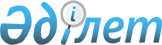 Кейбір көшелер, өткелдерге және даңғылға атау қою туралыАтырау облысы Атырау қалалық мәслихатының 2011 жылғы 12 мамырдағы N 280 және Атырау қалалық әкімдігінің 2011 жылғы 10 мамырдағы N 707 бірлескен шешімі мен қаулысы. Атырау облысының әділет Департаментінде 2011 жылғы 22 маусымда N 4-1-144 тіркелді

      Қазақстан Республикасының 2001 жылғы 23 қаңтардағы № 148 "Қазақстан Республикасындағы жергілікті мемлекеттік басқару және өзін-өзі басқару туралы" Заңының 6, 31 баптарына және Қазақстан Республикасының 1993 жылғы 8 желтоқсандағы "Қазақстан Республикасының әкімшілік–аумақтық құрылысы туралы" Заңының 13 бабының 4 тармақшасына сәйкес қалалық әкімдік ҚАУЛЫ ЕТЕДІ және қалалық мәслихат ШЕШТІ:



      1. Атырау қаласындағы көшелер, өткелдер және даңғылға келесідей атау қойылсын:

      1) Абай көшесі;

      2) Ыбырай Алтынсарин көшесі;

      3) Мұхтар Әуезов даңғылы;

      4) Александр Афанасьев көшесі;

      5) Мұса Баймұханов көшесі;

      6) Виссарион Белинский көшесі;

      7) Ғаббас Берғалиев көшесі;

      8) Бекбай Бимағанов көшесі;

      9) Шоқан Уәлиханов көшесі;

      10) Николай Ватутин көшесі;

      11) Адмирал Лев Владимирский көшесі;

      12) Юрий Гагарин көшесі;

      13) Әліби Жангелдин көшесі;

      14) Жамбыл көшесі;

      15) Жамбыл Жабаев өткелі;

      16) Құрманғазы көшесі;

      17) Сәбит Мұқанов көшесі;

      18) Дмитрий Менделеев көшесі;

      19) Климент Тимирязев көшесі;

      20) Петр Чайковский көшесі;

      21) Попов көшесі;

      22) Николай Гоголь көшесі;

      23) Максим Горький көшесі;

      24) Александр Грибоедов көшесі;

      25) Николай Островский көшесі;

      26) Надежда Крупская көшесі;

      27) Александр Пушкин көшесі;

      28) Антон Чехов өткелі;

      29) Тарас Шевченко көшесі;

      30) Михаил Шолохов көшесі;

      31) Фридрих Энгельс көшесі;

      32) Иван Панфилов көшесі;

      33) Михаил Фрунзе көшесі;

      34) Александр Стаханов көшесі;

      35) Мұқан Төлебаев көшесі;

      36) Әди Шәріпов көшесі;

      37) Илья Мечников көшесі.

      38) Автобаза өткелі.



      2. Атырау қаласындағы Балықшы ауылдық округіндегі көшелер мен даңғылға келесідей атау қойылсын:

      1) Уахит Ғұбашев көшесі;

      2) Нұрым Хабиев көшесі;

      3) Хадиша Ғабдолова көшесі;

      4) Аманбай Таңқыбаев көшесі;

      5) Айнаш Байжігітова көшесі;

      6) Бейбітшілік даңғылы; 

      7) Әбіш Бекмағамбетов көшесі;

      8) Молдаш Жұмахметов көшесі;

      9) Құрманғазы көшесі;

      10) Мерейлі көшесі;

      11) Әліби Жангелдин көшесі.

      Ескерту. 2-тармаққа өзгеріс енгізілді - Атырау қалалық әкімдігінің 4.12.2014 № 1707 қаулысымен және Атырау қалалық мәслихатының 5.12.2014 № 228 бірлескен шешімімен (алғашқы ресми жарияланғаннан кейін күнтізбелік он күн өткен соң қолданысқа енгізіледі).



      3. Атырау қаласындағы Кеңөзек ауылдық округіне қарасты Тасқала ауылындағы көшелерге келесідей атау қойылсын:

      1) Смағұл Қосыбаев көшесі;

      2) Ерсұлтан Молдашев көшесі;

      3) Ұлан көшесі;

      4) Кеңес көшесі;

      5) Жастар көшесі;

      6) Алғабас көшесі;

      7) Бейбітшілік көшесі;

      8) Орталық көшесі;

      9) Ардагер көшесі.

      Ескерту. 3-тармаққа өзгеріс енгізілді - Атырау қалалық әкімдігінің 4.12.2014 № 1707 қаулысымен және Атырау қалалық мәслихатының 5.12.2014 № 228 бірлескен шешімімен (алғашқы ресми жарияланғаннан кейін күнтізбелік он күн өткен соң қолданысқа енгізіледі).



      4. Атырау қаласындағы Ақсай ауылдық округіндегі көшелерге келесідей атау қойылсын:

      1) Достық көшесі;

      2) Тайманов көшесі;

      3) Қазақстан көшесі;

      4) Атырау көшесі;

      5) Ақжайық көшесі;

      6) Жібек жолы көшесі;

      7) Ақбалықсай көшесі.

      Ескерту. 4-тармаққа өзгеріс енгізілді - Атырау қалалық әкімдігінің 4.12.2014 № 1707 қаулысымен және Атырау қалалық мәслихатының 5.12.2014 № 228 бірлескен шешімімен (алғашқы ресми жарияланғаннан кейін күнтізбелік он күн өткен соң қолданысқа енгізіледі).



      5. Атырау қаласындағы Ақсай ауылдық округіне қарасты Ақжар  ауылындағы көшелерге келесідей атау қойылсын:

      1) Сырым Датұлы көшесі;

      2) Құрманғазы көшесі;

      3) Бейбітшілік көшесі;

      4) Достық көшесі;

      5) Ә. Уәлиев көшесі;

      6) А. Хисметов көшесі;

      7) Мұнайшы көшесі;

      8) Бауыржан Момышұлы көшесі;

      9) Жастар көшесі;

      10) Ақжайық көшесі.

      Ескерту. 5-тармаққа өзгеріс енгізілді - Атырау қалалық әкімдігінің 4.12.2014 № 1707 қаулысымен және Атырау қалалық мәслихатының 5.12.2014 № 228 бірлескен шешімімен (алғашқы ресми жарияланғаннан кейін күнтізбелік он күн өткен соң қолданысқа енгізіледі).



      6. Атырау қаласындағы Атырау ауылдық округіндегі көшелерге келесідей атау қойылсын:

      1) Набережная көшесі;

      2) Алматы көшесі;

      3) Абай көшесі;

      4) Золотенок көшесі;

      5) Ферма көшесі.

      Ескерту. 6-тармаққа өзгеріс енгізілді - Атырау қалалық әкімдігінің 4.12.2014 № 1707 қаулысымен және Атырау қалалық мәслихатының 5.12.2014 № 228 бірлескен шешімімен (алғашқы ресми жарияланғаннан кейін күнтізбелік он күн өткен соң қолданысқа енгізіледі).



      7. Атырау қаласындағы Атырау ауылдық округіне қарасты Құрманғазы ауылындағы көшелерге келесідей атау қойылсын:

      1) Ғ.Аяпов көшесі;

      2) Бауыржан Момышұлы көшесі;

      3) Ардагерлер көшесі;

      4) Боран Нысанбаев көшесі;

      5) Балықшы көшесі;

      6) Құрманғазы көшесі;

      7) Ферма көшесі.

      Ескерту. 7-тармаққа өзгеріс енгізілді - Атырау қалалық әкімдігінің 4.12.2014 № 1707 қаулысымен және Атырау қалалық мәслихатының 5.12.2014 № 228 бірлескен шешімімен (алғашқы ресми жарияланғаннан кейін күнтізбелік он күн өткен соң қолданысқа енгізіледі).



      8. Атырау қаласындағы Қайыршақты ауылдық округіндегі көшелерге келесідей атау қойылсын:

      1) Құрманғазы көшесі;

      2) Алматы көшесі;

      3) Мәскеу көшесі;

      4) Жұман Бекболатов көшесі;

      5) Себен Құтқожин көшесі;

      6) Юрий Гагарин көшесі;

      7) Бейбітшілік көшесі;

      8) Колхоз көшесі;

      9) Қайырғали Смағұлов көшесі;

      10) Абай Құнанбаев көшесі.

      Ескерту. 8-тармаққа өзгеріс енгізілді - Атырау қалалық әкімдігінің 4.12.2014 № 1707 қаулысымен және Атырау қалалық мәслихатының 5.12.2014 № 228 бірлескен шешімімен (алғашқы ресми жарияланғаннан кейін күнтізбелік он күн өткен соң қолданысқа енгізіледі).



      9. Атырау қаласындағы Дамбы ауылдық округіндегі көшелерге келесідей атау қойылсын:

      1) Көкарна көшесі;

      2) Досмағанбетов Махмуд көшесі;

      3) Бермағамбетов Жалмұхан көшесі;

      4) Жангелдин көшесі;

      5) Наурыз көшесі;

      6) Стадион көшесі;

      7) Аманкелді көшесі;

      8) Абай көшесі;

      9) Желтоқсан көшесі;

      10) Ғаббас Қабышев көшесі;

      11) Махамбет көшесі;

      12) Пешной көшесі.

      Ескерту. 9-тармаққа өзгеріс енгізілді - Атырау қалалық әкімдігінің 4.12.2014 № 1707 қаулысымен және Атырау қалалық мәслихатының 5.12.2014 № 228 бірлескен шешімімен (алғашқы ресми жарияланғаннан кейін күнтізбелік он күн өткен соң қолданысқа енгізіледі).



      10. Атырау қаласындағы шағынаудандарға төмендегідей атау қойылсын:

      1) Атырау шағынауданы;

      2) Атырау-2 шағынауданы;

      3) Авангард-2 шағынауданы;

      4) Авангард-3 шағынауданы;

      5) Авангард-4 шағынауданы;

      6) Вокзал маңы - 3 шағынауданы;

      7) Вокзал маңы - 3 "а" шағынауданы;

      8) Вокзал маңы - 5 шағынауданы;

      9) Лесхоз шағынауданы;

      10) Ардагер шағынауданы; 

      11) Ет комбинаты аумағы шағынауданы;

      12) Каспий шағынауданы;

      13) Толқын шағынауданы;

      14) Медик шағынауданы;

      15) СМП-163 шағынауданы;

      16) СМП-136 шағынауданы;

      17) Алмагүл шағынауданы;

      18) Сарыарқа шағынауданы;

      19) Сарықамыс шағынауданы;

      20) Нұрсая шағынауданы;

      21) Орталық шағынауданы;

      22) "Химиктер поселкесі" шағынауданы;

      23) Қара Депо шағынауданы.



      11. Осы бірлескен қаулы және шешім алғаш ресми жарияланғаннан кейін күнтізбелік он күн өткен соң қолданысқа енгізіледі.



      12. Осы бірлескен қаулы және шешімнің орындалысын бақылау қала әкімінің орынбасары А. Қарабаеваға және қалалық мәслихаттың тұрғындарды әлеуметтік қорғау, денсаулық сақтау, білім, мәдениет, жастар және спорт ісі мәселелері жөніндегі тұрақты комиссиясына (Б. Рысқалиев) жүктелсін.      ХХІІІ сессия төрағасы,

      қалалық мәслихат хатшысы                   Б. Қазиманов

      Қала әкімі                                 М. Исмұратов
					© 2012. Қазақстан Республикасы Әділет министрлігінің «Қазақстан Республикасының Заңнама және құқықтық ақпарат институты» ШЖҚ РМК
				